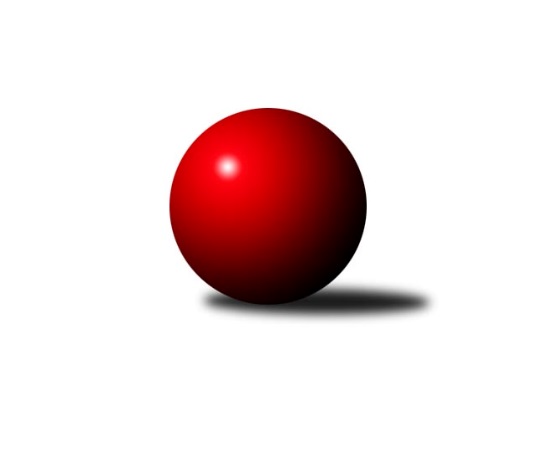 Č.4Ročník 2021/2022	20.5.2024 Východočeská divize dorostu 2021/2022Statistika 4. kolaTabulka družstev:		družstvo	záp	výh	rem	proh	skore	sety	průměr	body	plné	dorážka	chyby	1.	Hylváty A	4	3	1	0	24 : 8 	(11.0 : 11.0)	1172	7	830	342	30.8	2.	Trutnov	4	1	3	0	18 : 14 	(12.0 : 10.0)	1145	5	807	338	35.5	3.	Č. Třebová A	2	2	0	0	15 : 1 	(6.5 : 3.5)	1191	4	852	340	30	4.	Náchod	2	1	1	0	10 : 6 	(7.0 : 5.0)	1187	3	837	351	32	5.	Červ. Kostelec	3	1	1	1	12 : 12 	(11.0 : 7.0)	1092	3	788	304	41.7	6.	Svitavy A	4	0	2	2	12 : 20 	(10.0 : 12.0)	1104	2	787	317	37.5	7.	Pardubice	3	1	0	2	8 : 16 	(8.0 : 10.0)	1095	2	783	312	39.7	8.	Nová Paka	4	1	0	3	11 : 21 	(7.0 : 15.0)	1132	2	815	317	44.5	9.	Hylváty B	4	1	0	3	10 : 22 	(9.5 : 8.5)	1136	2	820	316	38.8Tabulka doma:		družstvo	záp	výh	rem	proh	skore	sety	průměr	body	maximum	minimum	1.	Hylváty A	2	2	0	0	14 : 2 	(6.0 : 4.0)	1196	4	1227	1165	2.	Červ. Kostelec	2	1	1	0	12 : 4 	(10.0 : 2.0)	1153	3	1162	1143	3.	Náchod	1	1	0	0	6 : 2 	(4.0 : 2.0)	1217	2	1217	1217	4.	Trutnov	2	0	2	0	8 : 8 	(7.0 : 5.0)	1173	2	1212	1134	5.	Pardubice	2	1	0	1	8 : 8 	(8.0 : 4.0)	1121	2	1125	1117	6.	Svitavy A	2	0	1	1	6 : 10 	(7.0 : 3.0)	1132	1	1173	1090	7.	Č. Třebová A	0	0	0	0	0 : 0 	(0.0 : 0.0)	0	0	0	0	8.	Nová Paka	2	0	0	2	3 : 13 	(4.0 : 8.0)	1115	0	1123	1106	9.	Hylváty B	2	0	0	2	2 : 14 	(2.5 : 5.5)	1102	0	1120	1083Tabulka venku:		družstvo	záp	výh	rem	proh	skore	sety	průměr	body	maximum	minimum	1.	Č. Třebová A	2	2	0	0	15 : 1 	(6.5 : 3.5)	1191	4	1201	1181	2.	Hylváty A	2	1	1	0	10 : 6 	(5.0 : 7.0)	1160	3	1182	1137	3.	Trutnov	2	1	1	0	10 : 6 	(5.0 : 5.0)	1131	3	1155	1107	4.	Hylváty B	2	1	0	1	8 : 8 	(7.0 : 3.0)	1141	2	1166	1116	5.	Nová Paka	2	1	0	1	8 : 8 	(3.0 : 7.0)	1140	2	1156	1124	6.	Náchod	1	0	1	0	4 : 4 	(3.0 : 3.0)	1157	1	1157	1157	7.	Svitavy A	2	0	1	1	6 : 10 	(3.0 : 9.0)	1091	1	1150	1031	8.	Pardubice	1	0	0	1	0 : 8 	(0.0 : 6.0)	1069	0	1069	1069	9.	Červ. Kostelec	1	0	0	1	0 : 8 	(1.0 : 5.0)	1032	0	1032	1032Tabulka podzimní části:		družstvo	záp	výh	rem	proh	skore	sety	průměr	body	doma	venku	1.	Hylváty A	4	3	1	0	24 : 8 	(11.0 : 11.0)	1172	7 	2 	0 	0 	1 	1 	0	2.	Trutnov	4	1	3	0	18 : 14 	(12.0 : 10.0)	1145	5 	0 	2 	0 	1 	1 	0	3.	Č. Třebová A	2	2	0	0	15 : 1 	(6.5 : 3.5)	1191	4 	0 	0 	0 	2 	0 	0	4.	Náchod	2	1	1	0	10 : 6 	(7.0 : 5.0)	1187	3 	1 	0 	0 	0 	1 	0	5.	Červ. Kostelec	3	1	1	1	12 : 12 	(11.0 : 7.0)	1092	3 	1 	1 	0 	0 	0 	1	6.	Svitavy A	4	0	2	2	12 : 20 	(10.0 : 12.0)	1104	2 	0 	1 	1 	0 	1 	1	7.	Pardubice	3	1	0	2	8 : 16 	(8.0 : 10.0)	1095	2 	1 	0 	1 	0 	0 	1	8.	Nová Paka	4	1	0	3	11 : 21 	(7.0 : 15.0)	1132	2 	0 	0 	2 	1 	0 	1	9.	Hylváty B	4	1	0	3	10 : 22 	(9.5 : 8.5)	1136	2 	0 	0 	2 	1 	0 	1Tabulka jarní části:		družstvo	záp	výh	rem	proh	skore	sety	průměr	body	doma	venku	1.	Náchod	0	0	0	0	0 : 0 	(0.0 : 0.0)	0	0 	0 	0 	0 	0 	0 	0 	2.	Hylváty B	0	0	0	0	0 : 0 	(0.0 : 0.0)	0	0 	0 	0 	0 	0 	0 	0 	3.	Svitavy A	0	0	0	0	0 : 0 	(0.0 : 0.0)	0	0 	0 	0 	0 	0 	0 	0 	4.	Č. Třebová A	0	0	0	0	0 : 0 	(0.0 : 0.0)	0	0 	0 	0 	0 	0 	0 	0 	5.	Hylváty A	0	0	0	0	0 : 0 	(0.0 : 0.0)	0	0 	0 	0 	0 	0 	0 	0 	6.	Červ. Kostelec	0	0	0	0	0 : 0 	(0.0 : 0.0)	0	0 	0 	0 	0 	0 	0 	0 	7.	Nová Paka	0	0	0	0	0 : 0 	(0.0 : 0.0)	0	0 	0 	0 	0 	0 	0 	0 	8.	Pardubice	0	0	0	0	0 : 0 	(0.0 : 0.0)	0	0 	0 	0 	0 	0 	0 	0 	9.	Trutnov	0	0	0	0	0 : 0 	(0.0 : 0.0)	0	0 	0 	0 	0 	0 	0 	0 Zisk bodů pro družstvo:		jméno hráče	družstvo	body	zápasy	v %	dílčí body	sety	v %	1.	Filip Roman 	Svitavy A 	8	/	4	(100%)		/		(%)	2.	Michal Mertlík 	Trutnov  	6	/	4	(75%)		/		(%)	3.	Vojtěch Morávek 	Hylváty A 	6	/	4	(75%)		/		(%)	4.	Jan Bajer 	Nová Paka  	5	/	4	(63%)		/		(%)	5.	Tomáš Doucha 	Náchod  	4	/	2	(100%)		/		(%)	6.	Tomáš Ladnar 	Červ. Kostelec   	4	/	2	(100%)		/		(%)	7.	Karolína Kolářová 	Č. Třebová A 	4	/	2	(100%)		/		(%)	8.	Jan Žemlička 	Hylváty A 	4	/	2	(100%)		/		(%)	9.	Lucie Marešová 	Č. Třebová A 	4	/	2	(100%)		/		(%)	10.	Filip Ladnar 	Červ. Kostelec   	4	/	3	(67%)		/		(%)	11.	Kamil Dvořák 	Pardubice  	4	/	3	(67%)		/		(%)	12.	Michal Turek 	Trutnov  	4	/	4	(50%)		/		(%)	13.	Anthony Šípek 	Hylváty A 	4	/	4	(50%)		/		(%)	14.	Jan Vostrčil 	Hylváty B 	4	/	4	(50%)		/		(%)	15.	Václav Plíšek 	Nová Paka  	4	/	4	(50%)		/		(%)	16.	Adam Bezdíček 	Č. Třebová A 	3	/	2	(75%)		/		(%)	17.	Martin Doucha 	Náchod  	2	/	2	(50%)		/		(%)	18.	Martin Bryška 	Hylváty B 	2	/	2	(50%)		/		(%)	19.	Adam Krátký 	Svitavy A 	2	/	2	(50%)		/		(%)	20.	Matěj Mach 	Hylváty A 	2	/	2	(50%)		/		(%)	21.	Monika Nováková 	Pardubice  	2	/	3	(33%)		/		(%)	22.	Lucie Zelinková 	Svitavy A 	2	/	3	(33%)		/		(%)	23.	Dana Adamů 	Červ. Kostelec   	2	/	3	(33%)		/		(%)	24.	Kryštof Vavřín 	Hylváty B 	2	/	4	(25%)		/		(%)	25.	David Prycl 	Trutnov  	2	/	4	(25%)		/		(%)	26.	Jakub Vacek 	Hylváty B 	0	/	1	(0%)		/		(%)	27.	Ondřej Macháček 	Červ. Kostelec   	0	/	1	(0%)		/		(%)	28.	Petr Doubek 	Náchod  	0	/	1	(0%)		/		(%)	29.	Jiří Komprs 	Hylváty B 	0	/	1	(0%)		/		(%)	30.	Jan Gintar 	Náchod  	0	/	1	(0%)		/		(%)	31.	Vít Musil 	Pardubice  	0	/	3	(0%)		/		(%)	32.	Lukáš Pail 	Svitavy A 	0	/	3	(0%)		/		(%)	33.	Jakub Soviar 	Nová Paka  	0	/	4	(0%)		/		(%)Průměry na kuželnách:		kuželna	průměr	plné	dorážka	chyby	výkon na hráče	1.	SKK Nachod, 1-4	1186	839	347	34.0	(395.5)	2.	Trutnov, 1-4	1163	809	353	34.5	(387.8)	3.	TJ Lokomotiva Česká Třebová, 1-4	1146	799	347	34.0	(382.2)	4.	Nová Paka, 1-2	1144	829	314	42.8	(381.3)	5.	Svitavy, 1-2	1142	812	329	37.5	(380.8)	6.	Č. Kostelec, 1-2	1132	806	325	38.3	(377.4)	7.	Hylváty, 1-2	1131	805	325	35.0	(377.1)	8.	Pardubice, 1-2	1102	795	306	39.0	(367.5)Nejlepší výkony na kuželnách:SKK Nachod, 1-4Náchod 	1217	2. kolo	Tomáš Doucha 	Náchod 	421	2. koloNová Paka 	1156	2. kolo	Jan Bajer 	Nová Paka 	416	2. kolo		. kolo	Martin Doucha 	Náchod 	410	2. kolo		. kolo	Václav Plíšek 	Nová Paka 	403	2. kolo		. kolo	Jan Gintar 	Náchod 	386	2. kolo		. kolo	Jakub Soviar 	Nová Paka 	337	2. koloTrutnov, 1-4Trutnov 	1212	3. kolo	Filip Roman 	Svitavy A	419	3. koloNáchod 	1157	1. kolo	Michal Mertlík 	Trutnov 	416	3. koloSvitavy A	1150	3. kolo	Adam Krátký 	Svitavy A	412	3. koloTrutnov 	1134	1. kolo	Tomáš Doucha 	Náchod 	410	1. kolo		. kolo	Michal Turek 	Trutnov 	406	1. kolo		. kolo	David Prycl 	Trutnov 	402	3. kolo		. kolo	Michal Turek 	Trutnov 	394	3. kolo		. kolo	Petr Doubek 	Náchod 	394	1. kolo		. kolo	David Prycl 	Trutnov 	372	1. kolo		. kolo	Michal Mertlík 	Trutnov 	356	1. koloTJ Lokomotiva Česká Třebová, 1-4Náchod 	1194	3. kolo	Adam Bezdíček 	Č. Třebová A	421	3. koloČ. Třebová A	1099	3. kolo	Lukáš Hejčl 	Náchod 	420	3. kolo		. kolo	Tomáš Doucha 	Náchod 	397	3. kolo		. kolo	Lucie Marešová 	Č. Třebová A	396	3. kolo		. kolo	Martin Doucha 	Náchod 	377	3. kolo		. kolo	Martin Mareš 	Č. Třebová A	282	3. koloNová Paka, 1-2Č. Třebová A	1181	1. kolo	Kryštof Vavřín 	Hylváty B	418	3. koloHylváty B	1166	3. kolo	Karolína Kolářová 	Č. Třebová A	408	1. koloNová Paka 	1123	3. kolo	Jan Bajer 	Nová Paka 	406	1. koloNová Paka 	1106	1. kolo	Adam Bezdíček 	Č. Třebová A	406	1. kolo		. kolo	Václav Plíšek 	Nová Paka 	377	3. kolo		. kolo	Jan Bajer 	Nová Paka 	376	3. kolo		. kolo	Jan Vostrčil 	Hylváty B	374	3. kolo		. kolo	Martin Bryška 	Hylváty B	374	3. kolo		. kolo	Jakub Soviar 	Nová Paka 	370	3. kolo		. kolo	Jakub Soviar 	Nová Paka 	370	1. koloSvitavy, 1-2Hylváty A	1182	2. kolo	Lucie Zelinková 	Svitavy A	448	2. koloSvitavy A	1173	2. kolo	Filip Roman 	Svitavy A	427	2. koloNová Paka 	1124	4. kolo	Jan Bajer 	Nová Paka 	423	4. koloSvitavy A	1090	4. kolo	Lucie Zelinková 	Svitavy A	422	4. kolo		. kolo	Vojtěch Morávek 	Hylváty A	409	2. kolo		. kolo	Anthony Šípek 	Hylváty A	390	2. kolo		. kolo	Matěj Mach 	Hylváty A	383	2. kolo		. kolo	Filip Roman 	Svitavy A	380	4. kolo		. kolo	Jakub Soviar 	Nová Paka 	356	4. kolo		. kolo	Václav Plíšek 	Nová Paka 	345	4. koloČ. Kostelec, 1-2Červ. Kostelec  	1162	2. kolo	Tomáš Ladnar 	Červ. Kostelec  	431	2. koloTrutnov 	1155	4. kolo	Michal Mertlík 	Trutnov 	424	4. koloČerv. Kostelec  	1143	4. kolo	Filip Ladnar 	Červ. Kostelec  	398	4. koloPardubice 	1069	2. kolo	Dana Adamů 	Červ. Kostelec  	393	2. kolo		. kolo	Kamil Dvořák 	Pardubice 	380	2. kolo		. kolo	Tomáš Ladnar 	Červ. Kostelec  	379	4. kolo		. kolo	Michal Turek 	Trutnov 	376	4. kolo		. kolo	Monika Nováková 	Pardubice 	367	2. kolo		. kolo	Dana Adamů 	Červ. Kostelec  	366	4. kolo		. kolo	David Prycl 	Trutnov 	355	4. koloHylváty, 1-2Hylváty A	1227	3. kolo	Matěj Mach 	Hylváty A	449	3. koloČ. Třebová A	1201	4. kolo	Vojtěch Morávek 	Hylváty A	444	3. koloHylváty A	1165	1. kolo	Vojtěch Morávek 	Hylváty A	444	1. koloHylváty B	1120	4. kolo	Lucie Marešová 	Č. Třebová A	414	4. koloHylváty B	1116	1. kolo	Jan Vostrčil 	Hylváty B	404	2. koloTrutnov 	1107	2. kolo	Dana Adamů 	Červ. Kostelec  	403	3. koloHylváty B	1083	2. kolo	Adam Bezdíček 	Č. Třebová A	398	4. koloČerv. Kostelec  	1032	3. kolo	Jan Vostrčil 	Hylváty B	396	1. kolo		. kolo	Jan Vostrčil 	Hylváty B	395	4. kolo		. kolo	Michal Mertlík 	Trutnov 	392	2. koloPardubice, 1-2Hylváty A	1137	4. kolo	Kamil Dvořák 	Pardubice 	406	4. koloPardubice 	1125	1. kolo	Vojtěch Morávek 	Hylváty A	400	4. koloPardubice 	1117	4. kolo	Monika Nováková 	Pardubice 	389	1. koloSvitavy A	1031	1. kolo	Kamil Dvořák 	Pardubice 	381	1. kolo		. kolo	Jan Žemlička 	Hylváty A	379	4. kolo		. kolo	Monika Nováková 	Pardubice 	375	4. kolo		. kolo	Filip Roman 	Svitavy A	372	1. kolo		. kolo	Anthony Šípek 	Hylváty A	358	4. kolo		. kolo	Vít Musil 	Pardubice 	355	1. kolo		. kolo	Lucie Zelinková 	Svitavy A	341	1. koloČetnost výsledků:	8.0 : 0.0	2x	6.0 : 2.0	3x	4.0 : 4.0	4x	2.0 : 6.0	5x	1.0 : 7.0	1x	0.0 : 8.0	1x